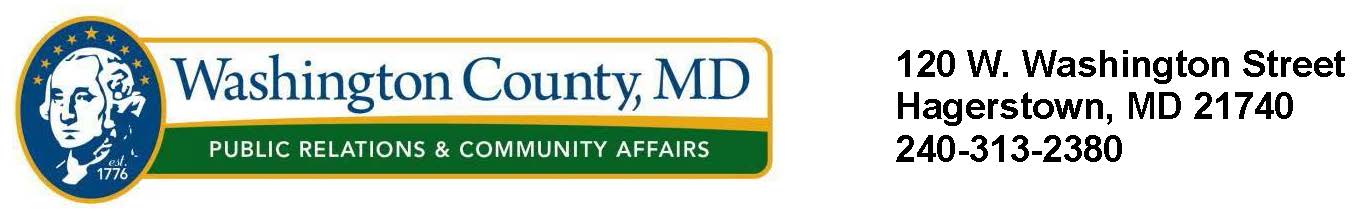 FOR IMMEDIATE RELEASE                                                            CONTACT: Danielle Weaver, DirectorPublic Relations & MarketingPhone: 240-313-2384Email: dweaver@washco-md.netGAMING COMMISSION AWARDS OVER $1.9 MILLION IN ALLOCATIONSHAGERSTOWN, MD (August 7, 2018) - The Washington County Gaming Commission announced its gaming fund distribution to the Washington County Volunteer Fire and Rescue Association, as well as 82 local charitable organizations.The Gaming Fund total of $1,976,373.76 for fiscal year 2018, which ended June 30, represents an increase of $2,101.74 when compared to fiscal year 2017 revenues. State law requires funds be divided equally between the Washington County Fire and Rescue Association and local charities, and in January the Washington County Fire and Rescue Association received $422,632.65. As of today, an additional $565,554.23 will be distributed, bringing the yearly total for Fire and Rescue to $988,186.88. In May, the Washington County Gaming Commission received 100 separate applications from 86 charitable organizations requesting a total of $1,975,857.33.  After a one-day workshop in June, and public hearing in July, the Commission was able to either partially or fully fund 95 of the 100 requests.  Of the 100 applications received, 19 received full funding, 76 received partial funding, and 5 were denied funding. A total of $988,186.88 was allocated to 82 of the 86 charitable organizations applying.The Community Free Clinic received the largest award of $160,000 followed by Friends of Safe Place Child Advocacy Center and R.E.A.C.H each receiving $60,000, and Brook Lane Health Services, Inc. receiving $50,000. --more--2018 Gaming Fund AwardsContact Danielle Weaver, Director of Public Relations & Marketing at 240-313-2384 for more information.###About Washington County Gaming CommissionThe Washington County Gaming Commission is a volunteer seven member board appointed by the County Delegation and County Commissioners. Established by the State Legislature in 1995, the Commission is responsible to ensure the revenue produced by Tip Jars played in the County’s clubs, taverns, liquor stores, and restaurants is equitably distributed. Since its inception, the Commission has provided over $60 million to charities and fire and rescue companies in Washington County.About Washington County, Maryland Government Washington County, Maryland Government strives to fulfill its duty to the citizens of Washington County with regard to operational efficiency, fiscal responsibility, and responsiveness to the needs of the community. This vision is used to ably assist the Board of County Commissioners of Washington County in achieving goals for moving the County forward as present needs and future plans are addressed. According to the Maryland Department of Legislative Services, the Washington County General Fund has one of the lowest costs per capita for services provided of all 23 counties and Baltimore City. This is attributed to the efficiency, staffing levels, and cost containment exhibited in Washington County Government operations. Visit www.washco-md.net for more information.Get Connected and See UpdatesTwitter:  Follow us on Twitter @WashingtonCoMDFacebook: Like on Facebook at WashingtonCountyMDYouTube:  Watch on WashingtonCountyMD ORGANIZATIONAWARDAlsatia Club Foundation Inc.$5,000.00Alzheimer's Association$12,000.00American Red Cross$2,500.00APPLES for Children$3,000.00ARC of Washington County$6,400.00Authentic Community Theatre$1,500.00Baby Basics of Greater Hagerstown$4,000.00Big Brothers Big Sisters of Washington Co.$14,100.00Boys and Girls Club of Washington Co.$40,000.00Breast Cancer Awareness of Cumberland Valley$2,230.00Brook Lane Health Services, Inc.$50,000.00Brooke's House, Inc.$7,500.00C&O Canal Trust$2,000.00Children in Need$40,000.00Children's Village of Washington County, Inc. $15,000.00Clear Spring Little League$2,000.00Community Free Clinic Inc.$160,000.00Conococheague Little League, Inc. $2,000.00Corporation for Assistive Technology$2,300.00Court Appointed Special Advocates Wash Co.$9,000.00Discovery Station at Hagerstown$18,800.00Easter Seals Greater Washington-Baltimore Region$4,000.00English & More, Inc.$1,000.00Federal Little League, Inc.$2,000.00For Otis Sake$4,000.00Fort Ritchie Community Center$2,000.00Friends of Safe Place, Child Advocacy Center$60,000.00Girl's Inc. of Washington County$38,950.00Habitat for Humanity of Washington County$5,000.00Hagerstown Choral Arts$2,000.00Hagerstown Civil Air Patrol$1,500.00Hagerstown Colt & Palomino League$2,000.00Hagerstown Community College Foundation, Inc.$1,000.00Hagerstown Day Nursery$3,000.00Hagerstown Fairground Softball Association$1,000.00Hagerstown Fire Police Association, Inc.$2,500.00Hagerstown Goodwill Industries, Inc.$2,500.00Hagerstown Neighborhood Development Partnership, Inc.$2,000.00Hancock Little League$2,000.00Hope Creative Ministries, Inc.$1,000.00Hub City Volleyball Club, Inc.$1,000.00Humane Society of Washington County $10,000.00Interfaith Service Coalition$27,000.00Joint Veterans Council of W.C., MD, Inc.$2,500.00Ladders to Leaders$5,000.00Maryland Food Bank-Western Branch$5,000.00Maryland Symphony Orchestra$4,000.00Maugansville Little League$2,500.00MIHI, Inc.$3,200.00North High Band Boosters, Inc.$1,000.00R.E.A.C.H.$60,000.00Robert W. Johnson Community Center, Inc.$42,000.00Rohrersville Cornet Band$1,000.00S&K Feline Furbabies Rescue, Inc.$1,000.00San Mar Children's Home$1,000.00Salvation Army$38,000.00Senior Living Alternatives$15,000.00Sharpsburg Historical Society$1,000.00Smithsburg Junior Leopards$2,000.00Smithsburg Little Sluggers League, Inc.$2,000.00St. John's Shelter Inc.$4,200.00Star Community Inc.$30,000.00The Maryland Theatre$2,500.00United Way of Washington County, MD, Inc.$1,000.00Volunteer Association for Potomac Center, Inc.$1,000.00W House$7,600.00Walnut St. Community Health Center Inc.$40,000.00Washington Co. Commission on Aging$25,500.00Washington Co. Community Action Council$20,000.00Washington Co. Free Library$18,500.00Washington County Girls Softball League$3,000.00Washington Co. Historical Society$2,000.00Washington Co. Human Development Council, Inc.$5,500.00Washington County Juniors Girls Volleyball, Inc. $1,000.00Washington Co. Museum of Fine Arts$1,000.00Washington County Show Kids, Inc.$1,000.00Wells House, Inc.$17,406.88Williamsport Wildcats Athletic Boosters Club, Inc$1,000.00Williamsport Youth Wrestling Club$6,400.00Women of Valor Ministries Inc.$15,000.00Women's Club Foundation$18,600.00YMCA$5,000.00Applications ReceivedApplications ReceivedTotal Funding Requested$1,975,857.33Total Applications Received100Number of Organizations Submitting Applications86Total Number of Applications Receiving Funding82Total Number of Applications Receiving Full Funding19Total Number of Applications Denied Funding5Total Number of Organizations Receiving Funding82Total Number of Organizations Denied Funding4Awards of Funding by Program TypeAmount Awarded% (Rounded)Public Safety (Fire & Rescue Assoc.)$988,186.8850%Adult Services$301,806.8815.3%Youth Services$210,05010.6%Health Services$294,23015.0%Recreation$81,3004.1%Cultural / Arts$54,3002.7%Education$18,000 .90%Civic $13,500 .64%Animal Welfare$15,000 .76%